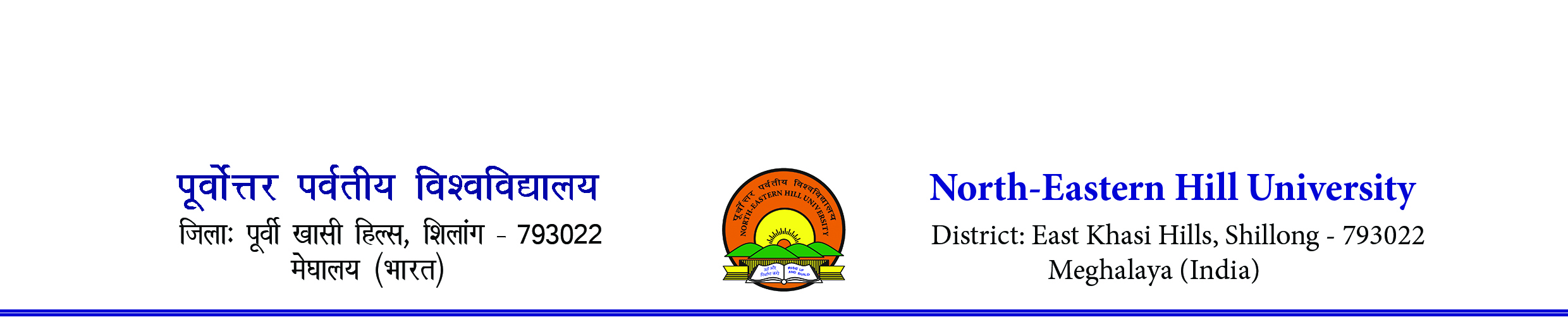 F. No. 3-3/SP/IC/2023	              Sports Department          Dated-23rd September 2023   NOTIFICATIONThe Sports Department of the North-Eastern Hill University is organising Cross Country Run for Teaching, Non-teaching and Students of the University along with NEHU Inter College Cross Country Men & Women Championship 2023 on the 7th October 2023 at 7.00 amNEHU Cross Country Run Route: (For Students-Boys) (Starting Point) Cluster of Class Rooms (Non-Science)               Gate-2              NEHU Administrative Building                NEHU Gate-3                 CDD                Gate-4Gate-5              Non-Teaching Staff Quarter*               U Kiang Nangbah Guest House (Old)Post Office              Umngot Boys Hostel                   SOT              Convocation Hall *                             SOT                  Umngot Boys Hostel                      Petrol Pump                    Gate-1                  Gate-2             Cluster of Class Rooms (Non-Science)     (Finish)                NEHU Cross Country Run Route: (For Teaching, Non-Teaching & Students-Girls) (Starting Point) (Starting Point) Cluster of Class Rooms (Non-Science)               Gate-2              NEHU Administrative Building                NEHU Gate-3                 Community Hall *              Post Office                   Umngot Boys Hostel                  SOT              Convocation Hall *                              SOT              Umngot Boys Hostel            Petrol Pump             Gate-1                Gate-2          Cluster of Class Rooms (Non-Science)      (Finish)    *Check PointsFor registration: Spot registration from 6:30 am onwards on 7th October 2023 at the Cluster of Class Rooms (Non-Science), NEHU Permanent Campus, Shillong		                      CATEGORYAll NEHU students, teachers and non-teaching staffs are cordially invited to participate!	Winners will be awarded with mementoes and certificates			 StudentsCategory I- Boys Category II- GirlsTeaching and Non-teaching staff (Men)Category III----------Below 35 yearsCategory IV---------35 years to below 50 yearsCategory V---------- 50 years to below 60 yearsCategory VI -------- 60 years aboveTeaching and Non-teaching staff (Women)Category VII---------Below 35 yearsCategory VIII--------35 years to below 50 yearsCategory IX------- --50 years to below 60 yearsCategory X ---------- 60 years above